РЕСПУБЛИКА   КАРЕЛИЯ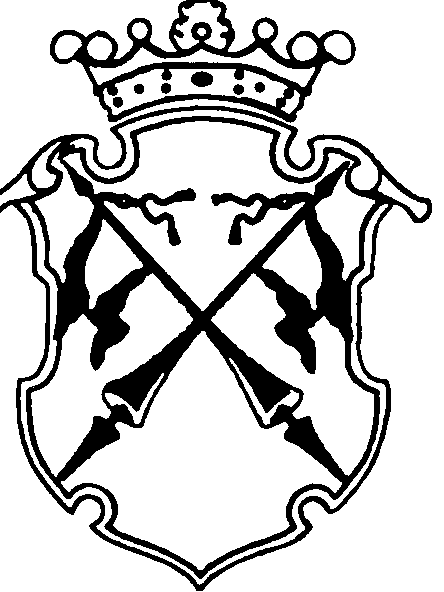 КОНТРОЛЬНО-СЧЕТНЫЙ КОМИТЕТСОРТАВАЛЬСКОГО МУНИЦИПАЛЬНОГО РАЙОНАЗАКЛЮЧЕНИЕна проект Решения Совета Сортавальского муниципального района «О внесении изменений и дополнений в решение Совета Сортавальского муниципального района от 21 декабря 2016 года №239 «О бюджете Сортавальского муниципального района на 2017 год  и плановый период 2018 и 2019 годов»28 июля 2017 года                                                                      № 37Основание для проведения экспертизы: п.2,7 ч.2 статьи 9 федерального закона  от 07.02.2011г. №6-ФЗ «Об общих принципах организации и деятельности контрольно-счетных органов субъектов Российской Федерации и муниципальных образований», ч.2 статьи 157 Бюджетного Кодекса РФ, п.2,7 статьи 7 Положения о контрольно-счетном комитете Сортавальского муниципального района, утвержденного Решением Совета Сортавальского муниципального района от 26.01.2012г. №232, подпункт 2 п.1 статьи 5 «Положения о бюджетном процессе в Сортавальском муниципальном районе», утвержденного Решением Совета Сортавальского муниципального района от 24.12.2015г. №171 Цель экспертизы : оценка финансово-экономических обоснований на предмет обоснованности расходных обязательств бюджета Сортавальского муниципального района в проекте Решения Совета Сортавальского муниципального района «О внесении изменений и дополнений в решение Совета Сортавальского муниципального района от 21 декабря 2016 года №239 «О бюджете Сортавальского муниципального района на 2017 год и плановый период 2018 и 2019 годов».Предмет экспертизы : проект Решения Совета Сортавальского муниципального района «О внесении изменений и дополнений в решение Совета Сортавальского муниципального района от 21 декабря 2016 года №239 «О бюджете Сортавальского муниципального района на 2017 год и плановый период 2018 и 2019 годов», материалы и документы финансово-экономических обоснований указанного проекта в части, касающейся расходных обязательств бюджета Сортавальского муниципального районаПроект Решения Совета Сортавальского муниципального района «О внесении изменений и дополнений в решение Совета Сортавальского муниципального района от 21 декабря 2016 года №239 «О бюджете Сортавальского муниципального района на 2017 год и плановый период 2018 и 2019 годов» с приложениями №№1-12 (далее- проект Решения), представлен на экспертизу в Контрольно-счетный комитет Сортавальского муниципального района (далее- Контрольно-счетный комитет) 27 июля 2017 года. Представленным проектом Решения предлагается изменить основные характеристики бюджета муниципального образования принятые Решением Совета Сортавальского муниципального района «О бюджете Сортавальского муниципального района на 2017 год и плановый период 2018 и 2019 годов» (далее- проект Решения), к которым, в соответствии со ст. 184.1 БК РФ, относятся общий объем доходов, общий объем расходов и дефицит бюджета.В проект Решения вносятся следующие изменения в основные характеристики бюджета на 2017 год:-доходы бюджета в целом по сравнению с утвержденным бюджетом увеличиваются на сумму 59067,8 тыс. руб. (в т.ч. ранее внесенными изменениями- 56159,2 тыс. руб.), в том числе безвозмездные поступления увеличатся на 57374,8 тыс. руб. ( в т.ч. ранее внесенными изменениями на 54466,2 тыс. руб.).- расходы бюджета в целом по сравнению с утвержденным бюджетом увеличивается на сумму 74471,8 тыс. руб.(в т.ч. ранее внесенными изменениями – 59272,2 тыс. руб.).-дефицит бюджета по сравнению с утвержденным бюджетом увеличивается на 15404,0 тыс. руб. (в т.ч. ранее внесенными изменениями – 3113,0 тыс. руб.).-верхний предел муниципального внутреннего долга Сортавальского муниципального района на 1 января 2018 года, в валюте РФ в проекте Решения по сравнению с утвержденным бюджетом увеличился на 17243,0 тыс.руб. ( в т. ч. ранее внесенными изменениями – 5243,0 тыс. руб.) и составит 186988,0 тыс. рублей. Проектом Решения предлагается внесение изменений в верхний предел муниципального внутреннего долга на 1 января 2019 года и на 1 января 2020 года. По состоянию на 01.01.2019 года верхний предел внутреннего долга района предлагается увеличить по сравнению с первоначальным бюджетом на 16981,0 тыс. руб.(в т.ч. ранее внесенными изменениями на 4981,0 тыс. руб.) и составит 201178,0 тыс. руб., на 01.01.2020г. на 17271,0 тыс. руб. ( в т. ч. ранее внесенными изменениями на 5271,0 тыс. руб.) и составит 217868,0 тыс. руб.ДоходыСогласно изменениям, предлагаемым к внесению в бюджет района, доходная часть на 2017год увеличится на 59067,8 тыс. руб. по сравнению с  первоначально утвержденным бюджетом и составит 667691,3 тыс.руб. Представленным проектом предлагается увеличение доходной части бюджета района по сравнению с уточненным бюджетом на 2908,6 тыс. руб.В целом, увеличение доходной части бюджета района произойдет за счет: Табл.1тыс.руб.Исходя из проведенного анализа, увеличение доходов в основном связано с увеличением безвозмездных поступлений в бюджет Сортавальского муниципального района из бюджетов других уровней.Как видно из представленной таблицы, произойдет увеличение безвозмездных поступлений за счет:- субсидий на общую сумму 666,4 тыс. руб., в т.ч.На реализацию мероприятий по обеспечению развития и укрепления материально- технической базы муниципальных домов культуры, поддержку творческой деятельности муниципальных театров в городах с численностью населения до 300 тысяч человек – 555,6 тыс. руб.;На реализацию мероприятий по поддержке отрасли культуры – 110,8 тыс. руб.- субвенции, на общую сумму 2007,0 тыс. руб., в том числе:На осуществление государственных полномочий Республики Карелия по обеспечению жилыми помещениями детей-сирот и детей, оставшихся без попечения родителей, лиц из числа детей-сирот, оставшихся без попечения родителей – 2008,0 тыс. руб.-иные межбюджетные трансферты в общей сумме 235,2 тыс. руб., в том числе:На исполнение полномочий Хелюльского городского поселения, в соответствии с заключенными соглашениями – 235,2 тыс. руб.- поступления в доход бюджета муниципального района возврата остатков субсидий прошлых лет от организаций в сумме 5,3 тыс. руб.;- возврат в бюджет другого уровня остатки субсидий, субвенций и иных межбюджетных трансфертов, имеющих целевое значение в объеме 5,3тыс. руб.РасходыПроектом Решения предлагается установить расходы на 2017 год в сумме 699314,3 тыс.руб., что на 74471,8тыс. руб. больше  первоначально утвержденного бюджета. По сравнению с уточненным бюджетом, его расходная часть увеличится на 15199,6 тыс. руб.Анализ изменений, внесенных в проект Решения по расходам районного бюджета на 2017 год,  приведен в табл. 2 Табл.2тыс. руб.Бюджетные ассигнования в проекте Решения увеличены по сравнению с уточненным бюджетом на сумму 15199,6 тыс. руб. по следующим разделам:-0100 «Общегосударственные вопросы» на сумму 7247,9 тыс. рублей;-0500 «Жилищно-коммунальное хозяйство» на  сумму 149,7 тыс. руб.;. -0700 «Образование» на сумму 4956,6 тыс. руб.; - 0800 «Культура, кинематография» на сумму 838,4 тыс. руб. ;-1000 «Социальная политика» на сумму 2007,0 тыс. руб.;Согласно Пояснительной записки, предоставленной Финансовым управлением Сортавальского муниципального района к проекту Решения, увеличение бюджетных ассигнований в основном связано с исполнением районного бюджета по межбюджетным трансфертам, полученным из бюджета Республики Карелия и бюджета поселения, в соответствии с заключенными Соглашениями; исполнением расходов по переданным из бюджета Республики Карелия субсидиям, а также за счет увеличения размера дефицита бюджета предусмотрены бюджетные ассигнования на резервирование средств для исполнения судебных актов, подлежащих к взысканию на средства бюджета района, резерв на реализацию ведомственных целевых программ, в том числе на софинансирование федеральных, республиканских проектов и программ, а также на оплату санкционированной кредиторской задолженности.Контрольно-счетный комитет СМР обращает внимание, что представленные обоснования бюджетных ассигнований в части резервных средств, сформированных по разделу 0113 «Другие общегосударственные вопросы» классификации расходов бюджетов не подтверждены финансово-экономическими расчетами указанных расходов. Методические подходы к формированию бюджетных ассигнований резервных средств не разработаны.В предлагаемом проекте Решения структура расходов районного бюджета значительно не изменилась. Как и в утвержденном основную долю расходов района в 2017 году составят расходы на образование – 63,7 процента ( в уточненном бюджете – 64,4 процентов), на общегосударственные расходы – 11,2 процентов (10,4%), на социальную политику – 9,7 процента (9,6%), культуру и кинематографию – 5,2 процента (5,1%). Дефицит (профицит) бюджетаПервоначально решением Совета Сортавальского муниципального района  от 21.12.2016 № 239 «О бюджете Сортавальского муниципального района на 2017 год и плановый период 2018 и 2019 годов» бюджет района на 2017 год утвержден с дефицитом в сумме 16219,0 тыс. руб. В представленном проекте Решения утвержденный объем дефицита бюджета предлагается увеличить на 15404,0 тыс. руб. (в т.ч. ранее внесенные изменения увеличивали размер дефицита бюджета района на 3113,0 тыс. руб.). По сравнению с уточненным бюджетом дефицит бюджета увеличится на 12291,0 тыс. руб. и составит 31623,0 тыс. руб.Согласно пункту 3 статьи 92.1 БК РФ, дефицит местного бюджета не должен превышать 10 % утвержденного общего годового объема доходов местного бюджета  без учета утвержденного объема безвозмездных поступлений и (или) поступлений налоговых доходов по дополнительным нормативам отчислений.В проекте Решения общий годовой объем доходов без учета объема безвозмездных поступлений составил 316233,5 тыс. руб.. 10 % от этой суммы составляет 31623,4 тыс. руб. Следовательно, превышения предельного значения размера дефицита бюджета, установленного бюджетным законодательством, в представленном проекте Решения не допущено. Размер дефицита бюджета характеризуется следующими данными.Табл.3(тыс. руб.)Таким образом, проектом Решения предлагается увеличить общий объем доходов районного бюджета  по отношению к первоначально утвержденному бюджету на 0,4 %, общий объем расходов местного бюджета на 2,2 %. Темп увеличения расходов опережает темп увеличения доходов на 1,8 процентных пункта, что привело к увеличению объема дефицита районного бюджета. Для финансирования дефицита бюджета привлечены источники внутреннего финансирования дефицита бюджета.Решением о бюджете с учетом изменений была утверждена программа муниципальных внутренних заимствований на 2017 год с итогом муниципальных внутренних заимствований в сумме 15000,0 тыс. руб. Проектом Решения предлагается изменить программу муниципальных внутренних заимствований районного бюджета на 2017 г. с итогом муниципальных внутренних заимствований в сумме 27000,0 тыс. руб.  Программа муниципальных внутренних заимствований  на плановый период 2018 и 2019 годов, в представленном проекте Решения, не предлагается к изменению. Итог муниципальных внутренних заимствований на 2018год остается 14190,0 тыс. руб., на 2019 год итог муниципальных внутренних заимствований утвержден 16690,0 тыс. руб. Муниципальный долгПервоначально статьей 1 решения Совета Сортавальского муниципального района  от 21.12.2016 № 239 «О бюджете Сортавальского муниципального района на 2017 год и плановый период 2018 и 2019 годов» установлен верхний предел муниципального долга Сортавальского муниципального района в валюте РФ:- на 1 января 2018 года – в сумме 169745,0 тыс. рублей, в том числе по муниципальным гарантиям 0,0 тыс. рублей;В проекте Решения верхний предел муниципального долга увеличен на 17243,0 тыс.руб. ( в т. ч. ранее внесенными изменениями – 5243,0 тыс. руб.) и составит на 1 января 2018 года  в сумме 186988,0 тыс. рублей, в том числе по муниципальным гарантиям 0,0 тыс. рублей;По состоянию на 01 января 2019 года и на 01 января 2020 года также предлагается изменить верхний предел муниципального внутреннего долга Сортавальского муниципального района в валюте РФ. По состоянию на 01.01.2019 года он увеличится на 16981,0 тыс. руб.(в т.ч. ранее внесенными изменениями на 4981,0 тыс. руб.) и составит 201178,0 тыс. руб., а на 01.01.2020г. на 17271,0 тыс. руб. ( в т. ч. ранее внесенными изменениями на 5271,0 тыс. руб.) и составит 217868,0 тыс. руб.Проектом Решения предлагается внести изменения в предельный объем муниципального долга на 2017 год и на плановый период 2018 и 2019 годов. На каждый год он увеличивается на 12000,0 тыс. руб. и составит на 2017год -  202000,0 тыс. руб. , на 2018 год – 212000,0 тыс. руб., на 2019 год – 232000,0 тыс. руб.Проектом Решения не предлагается вносить изменения в предельный объем расходов на обслуживание муниципального долга. Статьей 107 Бюджетного кодекса Российской Федерации определено, что предельный объем муниципального долга не должен превышать утвержденный общий годовой объем доходов местного бюджета без учета утвержденного объема безвозмездных поступлений и (или) поступлений налоговых доходов по дополнительным нормативам отчислений. Общий годовой объем доходов местного бюджета без учета утвержденного объема безвозмездных поступлений и (или) поступлений налоговых доходов по дополнительным нормативам отчислений, на 2017 год составляет 316233,5 тыс. руб., на 2018 год – 273732,9 тыс. руб., на 2019 год – 277569,6 тыс. руб.. Следовательно, превышения ограничений предельного объема муниципального долга, установленного бюджетным законодательством, в представленном проекте Решения не допущено. На изменение верхнего предела муниципального внутреннего долга на 01.01.2018г., на 01.01.2019г. и на 01.01.2020г. повлияло изменение программы муниципальных внутренних заимствований районного бюджета на 2017 год. Анализ изменений, внесенных в проект Решения по программе муниципальных внутренних заимствований , приведен в таб.4Табл.4(тыс.руб.) При планируемом увеличении общего годового объема привлечения муниципальных внутренних заимствований относительно утвержденных Решением о бюджете на 12000,0 тыс. руб. и сохранении объема погашения муниципальных внутренних заимствований на прежнем уровне произошло увеличение общего объема муниципальных внутренних заимствований на 12000,0 тыс. руб., в том числе за счет увеличения объема заимствований в виде кредитов, полученных от кредитных организаций в валюте РФ, в размере 12000,0 тыс. руб.Программная часть проекта РешенияПервоначально статьей 6 решения Совета Сортавальского муниципального района  от 21.12.2016 № 239 «О бюджете Сортавальского муниципального района на 2017 год и плановый период 2018 и 2019 годов» были утверждены бюджетные ассигнования на реализацию муниципальной программы Сортавальского муниципального района «Управление муниципальными финансами на 2015-2017 годы» в объеме на 2017 год -29677,2 тыс. руб. С учетом изменений, бюджетные ассигнования на реализацию мероприятий муниципальной программы были уменьшены до 26860,2 тыс. руб. Проектом Решения предлагается внести изменения в сумму утвержденных бюджетных ассигнований на реализацию муниципальной программы, увеличив её по подпрограмме «Организация бюджетного процесса» на 201,0 тыс. руб. Общий объем муниципальной программы снизился по сравнению с первоначальным бюджетом на 2616,0 тыс. руб. Контрольно-счетный комитет обращает внимание, что не представлены финансово-экономические обоснования по увеличению планируемых бюджетных ассигнований на реализацию подпрограммы «Организация бюджетного процесса». В нарушение ст.184.2 БК РФ на экспертизу не представлен проект изменения в паспорт данной муниципальной программы.  Объем бюджетных ассигнований на реализацию ведомственных целевых программ в проекте Решения также предлагается увеличить по сравнению с уточненным бюджетом. Сумма увеличения составит 498,3 тыс. руб. Добавлены бюджетные ассигнования на реализацию мероприятий :ВЦП «Содержание и ремонт автомобильных дорог местного значения Сортавальского муниципального района на 2017-2019 годы» +87,3 тыс. руб.;ВЦП «Содержание и благоустройство кладбищ Сортавальского муниципального района» на 2017-2019 годы» +149,8 тыс. руб.;ВЦП «Организация и осуществление ремонтных работ в образовательных организациях Сортавальского муниципального района» на 2017 год» +261,2 тыс. руб. Финансово-экономическое обоснование увеличения расходов на реализацию данных ВЦП подтверждено при проведении финансово-экономической экспертизы Контрольно-счетным комитетом СМР проектов муниципальных актов, утвердивших данные программы.Анализ текстовых статей проекта Решения При анализе текстовых статей проекта Решения, нарушений норм законодательства РФ, не установлено.Применение бюджетной классификацииВ представленных на экспертизу  Приложениях  к проекту Решения применяются коды в соответствии с Указаниями о порядке применения бюджетной классификации Российской Федерации, утвержденными приказом Минфина России от 01.07.2013 № 65н.Выводы:Корректировка бюджета обусловлена уточнением прогноза доходов, связанных с увеличением безвозмездных поступлений в бюджет Сортавальского муниципального района из бюджетов других уровней, а также в связи с увеличением бюджетных ассигнований на исполнение районного бюджета по межбюджетным трансфертам, полученным из бюджета Республики Карелия и бюджета поселения, в соответствии с заключенными Соглашениями; исполнением расходов по переданным из бюджета Республики Карелия субсидиям, а также за счет увеличения размера дефицита бюджета увеличены бюджетные ассигнования на резервирование средств. Представленные обоснования бюджетных ассигнований в части резервных средств, сформированных по разделу 0113 «Другие общегосударственные вопросы» классификации расходов бюджетов не подтверждены финансово-экономическими расчетами указанных расходов. Методические подходы к формированию бюджетных ассигнований резервных средств не разработаны.Проектом Решения планируется изменение основных характеристик бюджета Сортавальского муниципального района, к которым, в соответствии с п.1 ст. 184.1 БК РФ, относятся общий объем доходов, общий объем расходов и дефицит бюджета:- на 2017 финансовый год доходы бюджета увеличатся на 59067,8 тыс. руб. (в т.ч. ранее внесенными изменениями- 56159,2 тыс. руб.), расходы  бюджета также увеличатся на 74471,8 тыс. руб.(в т.ч. ранее внесенными изменениями – 59272,2 тыс. руб.)., дефицит бюджета увеличивается на 15404,0 тыс. руб. (в т.ч. ранее внесенными изменениями – 3113,0 тыс. руб.);- на плановый период 3018 и 2019 годов основные характеристики бюджета района остаются без изменений;- проектом Решения предлагается изменить верхний предел муниципального внутреннего долга Сортавальского муниципального района  в валюте РФ. По состоянию на 01.01.2018 года он увеличится на 17243,0 тыс. руб. ( в т. ч. ранее внесенными изменениями – 5243,0 тыс. руб.).; по состоянию на 01.01.2019г. увеличение составит 16981,0 тыс. руб.(в т.ч. ранее внесенными изменениями на 4981,0 тыс. руб.), на 01.01.2020г.  увеличение на 17271,0 тыс. руб. ( в т. ч. ранее внесенными изменениями на 5271,0 тыс. руб.). На изменение верхнего предела муниципального внутреннего долга на 01.01.2018г., на 01.01.2019г. и на 01.01.2020г. повлияло изменение программы муниципальных внутренних заимствований районного бюджета на 2017 год. При планируемом увеличении общего годового объема привлечения муниципальных внутренних заимствований относительно утвержденных Решением о бюджете на 12000,0 тыс. руб. и сохранении объема погашения муниципальных внутренних заимствований на прежнем уровне произошло увеличение общего объема муниципальных внутренних заимствований на 12000,0 тыс. руб., в том числе за счет увеличения объема заимствований в виде кредитов, полученных от кредитных организаций в валюте РФ, в размере 12000,0 тыс. руб.Корректировка бюджетных ассигнований предполагает сохранение расходных обязательств по приоритетным направлениям, ранее утвержденным в районном бюджете.Так в структуре общего объема планируемых расходов бюджета Сортавальского муниципального района наибольший удельный вес будут занимать расходы, направленные на образование (63,7 процента), на общегосударственные расходы (11,2 процентов), на социальную политику (9,7 процента ), культуру и кинематографию (5,2 процента). Контрольно-счетный комитет обращает внимание, что не представлены финансово-экономические обоснования по увеличению планируемых бюджетных ассигнований на реализацию подпрограммы «Организация бюджетного процесса». В нарушение ст.184.2 БК РФ на экспертизу не представлен проект изменения в паспорт данной муниципальной программы.  При анализе текстовых статей проекта Решения, нарушений норм бюджетного законодательства не установлено.При анализе применения бюджетной классификации, в представленных на экспертизу  Приложениях  к проекту Решения применяются коды в соответствии с Указаниями о порядке применения бюджетной классификации Российской Федерации, утвержденными приказом Минфина России от 01.07.2013 № 65нВ проекте Решения соблюдены ограничения, установленные Бюджетным кодексом РФ, по размеру дефицита районного бюджета, объему муниципального долга и расходов на его обслуживание, предельному объему заимствований.Предложения:Совету Сортавальского муниципального района рекомендовать:принять изменения и дополнения в решение  Совета Сортавальского муниципального района от 21.12.2016 года №239 «О бюджете Сортавальского муниципального района на 2017 год и плановый период »;рекомендовать Администрации Сортавальского муниципального района:- разработать методические подходы к формированию бюджетных ассигнований резервных средств ;- в соответствии со ст.184.2 БК РФ при направлении на экспертизу проекта решения Совета Сортавальского муниципального района о внесении изменений и дополнений в Решение о бюджете, одновременно направлять проект изменения в паспорт муниципальной программы «Управление муниципальными финансами на 2015-2017 годы».  Председатель контрольно-счетного комитета                             Н.А. АстафьеванаименованиеСумма изменений 2017 годСумма изменений 2017 годотклонениенаименованиеУтвержденный бюджет с учетом измененийПроект РешенияотклонениеНалог на доходы физических лиц157071,0157071,00Акцизы по подакцизным товарам (продукции), производимым на территории Российской Федерации1945,21945,20Налоги на совокупный доход31178,031178,00Государственная пошлина3835,03835,00Доходы от использования имущества, находящегося в государственной и муниципальной собственности21937,021937,00Платежи за пользование природными ресурсами2199,22199,20Доходы от оказания платных услуг и компенсации затрат государства43678,943678,90Доходы от продажи материальных и нематериальных активов49897,249897,20Штрафы,санкции, возмещение ущерба3992,83992,80Прочие неналоговые доходы бюджетов муниципальных районов499,2499,20Дотации бюджетам субъектов РФ и муниципальных образований20923,020923,00Субсидии бюджетам муниципальных районов 43430,044096,4+666,4Субвенции бюджетам субъектов РФ и муниципальных образований283461,0285468,0+2007,0Иные межбюджетные трансферты776,101011,3+235,2Доходы бюджетов муниципальных районов от возврата организациями остатков субсидий прошлых лет2917,42922,7+5,3Возврат остатков субсидий, субвенций и иных межбюджетных трансфертов , имеющих целевое назначение, прошлых лет из бюджетов муниципальных районов-2958,3-2963,6-5,3 Всего :664782,7667691,3+2908,6Наименование2017 год2017 год2017 год2017 год2017 годНаименованиеУтвержденный бюджет  с учетом измененийУдельный вес%Проект РешенияУдельный вес%ИзмененияГр4-гр.2(+;-)123455Общегосударственные вопросы70927,510,3778175,411,2+7247,9Национальная оборона748,00,11748,00,10Национальная безопасность и правоохранительная деятельность452,80,07452,80,10Национальная экономика13920,52,0313920,52,00Жилищно-коммунальное хозяйство13965,92,0414115,62,0+149,7образование440737,664,42445694,263,7+4956,6Культура, кинематография35190,65,1436029,05,2+838,4здравоохранение289,80,04289,80,040Социальная политика65938,09,6467945,09,7+2007,0Физическая культура и спорт21352,13,1221352,13,10Средства массовой информации663,80,1663,80,10Обслуживание государственного и муниципального долга10000,01,4610000,01,40Межбюджетные трансферты общего характера бюджетам субъектов  РФ и муниципальных образований9928,11,459928,11,40всего684114,7100699314,3100+15199,6 показателиУтверждено Решением о бюджете Проект Решения о внесении измененийОбщий объем  доходов районного бюджета664782,7667691,3Объем безвозмездных поступлений348549,2351457,8Общий объем доходов районного бюджета без учета безвозмездных поступлений316233,5316233,5Общий объем расходов районного бюджета 684114,7699314,3Дефицит бюджета19332,031623,0Отношение дефицита районного бюджета к общему объему доходов районного бюджета без учета безвозмездных поступлений, %6,110Разница между полученными и погашенными кредитами кредитных организаций в валюте РФ-2000,010000,0Разница между полученными и погашенными бюджетными кредитами 17000,017000,0Итого муниципальных внутренних заимствований15000,027000,0Изменение остатка средств на счетах по учету средств районного бюджета3332,03623,0Показатели2017 год2017 год2017 годПоказателиутвержденоПроект РешенияИзменения (+;-)Бюджетные кредиты, в т.ч.17000,017000,00-привлечение средств 67000,067000,00-погашение средств50000,050000,00Кредиты, полученные от кредитных организаций бюджетами муниципальных районов в валюте РФ, в т.ч. -2000,010000,012000,0-привлечение средств 65000,077000,0+12000,0-погашение средств67000,067000,00Итого муниципальные внутренние заимствования, в т.ч.15000,027000,0+12000,0- привлечение средств132000,0144000,0+12000,0- погашение средств117000,0117000,00